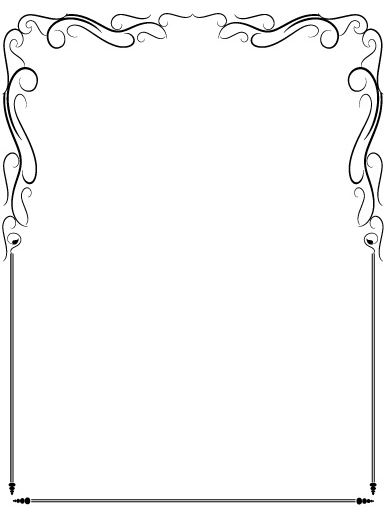 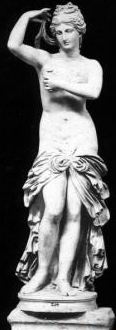 Государственное бюджетное дошкольное образовательное учреждение детский сад№51с приоритетным осуществлением художественно-эстетического развития детейКолпинского района Санкт-ПетербургаПроект  Архитектурно-парковые ансамбли Санкт-Петербурга(Пушкин , Петродворец)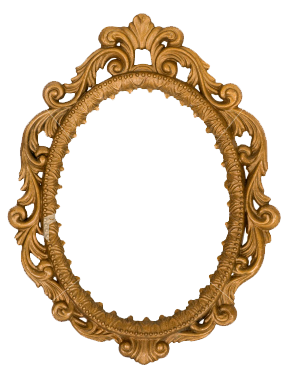 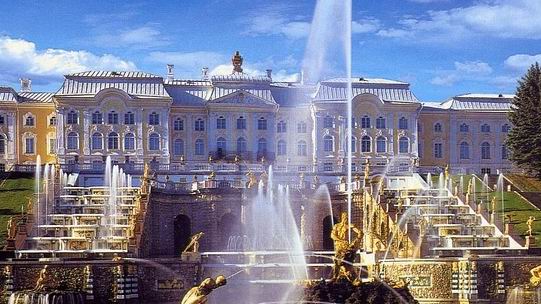 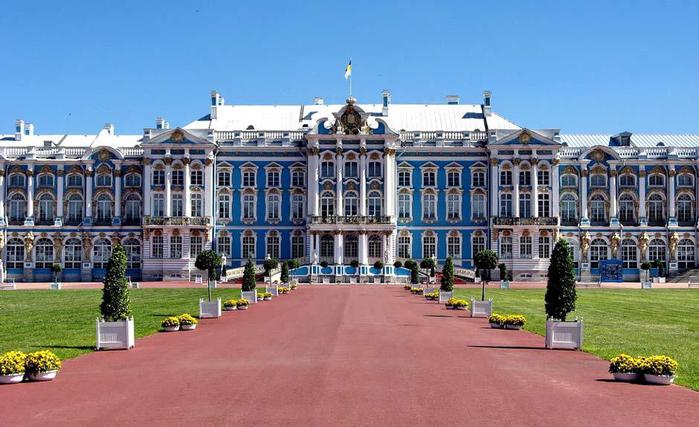 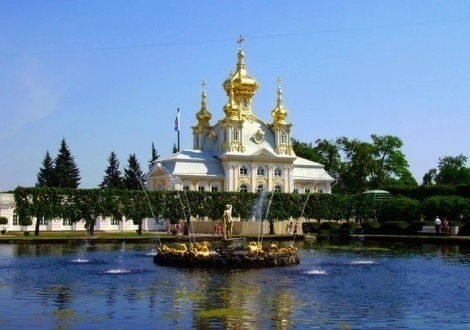 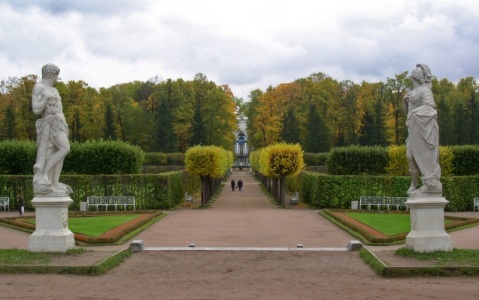 Автор проекта : Кобозова Н.Ю.2014 год.Вид проекта :ТВОРЧЕСКО-ИНФОРМАЦИОННЫЙДОЛГОСРОЧНЫЙ(сентябрь-май)Участники проекта :ДЕТИ СТАРШЕГО ДОШКОЛЬНОГО ВОЗРАСТАРОДИТЕЛИ ВОСПИТАННИКОВОбразовательные областиСОЦИАЛЬНО-КОММУНИКАТИВНОЕПОЗНОВАТЕЛЬНОЕРЕЧЕВОЕХУДОЖЕСТВЕННО-ЭСТЕТИЧЕСКОЕФИЗИЧЕСКОЕАКТУАЛЬНОСТЬВ настоящее время, когда дошкольное образование стало начальной ступенью образования, особо актуален вопрос социализации ребёнка. Условия и истоки успешной социализации личности кроятся в дошкольном возрасте, когда очень важно тесное сотрудничество ДОУ и семьи, их взаимодополняемость для эффективного процесса социализации ребёнка-дошкольника. Очевидно, что ДОУ и семья, выполняя свои особые функции, не могут заменить друг друга и должны взаимодействовать во имя полноценного развития ребёнка. При этом ДОУ – проводник между ребёнком, семьёй и социумом.В настоящее время обществу необходим активный человек с высокоразвитым творческим потенциалом, способный к быстрому принятию решений, гармонично взаимодействующий с окружающим миром, конструктивно решающий возникающие проблемы. В связи с введением с 1 сентября 2013 года в действие нового  «Закона об образовании в Российской Федерации» дошкольное образование становится первым уровнем общего образования. Оно остаётся в отличие от общего образования необязательным, но существенным образом меняется отношение к дошкольному образованию как к ключевому уровню развития ребёнка. Дошкольное детство – это главный и самый ответственный этап, когда закладываются основы личностного развития: физического, интеллектуального, эмоционального, коммуникативного. Это период, когда ребёнок начинает осознавать себя и своё место в этом мире, когда он учится общаться, взаимодействовать с другими детьми и с взрослыми.На сегодняшний день возросли требования к детям, поступающим в первый класс, следовательно, новая модель выпускника детского сада предполагает изменение характера и содержания педагогического взаимодействия с ребенком: если раньше на первый план выходила задача воспитания стандартного члена коллектива с определенным набором знаний, умений и навыков. То сейчас, стоит необходимость формирования компетентной, социально-адаптированной личности, способной ориентироваться в информационном пространстве, отстаивать свою точку зрения, продуктивно и конструктивно взаимодействовать со сверстниками и взрослыми. То есть акцент идет на развитие качеств и социальную адаптацию.Мы живем в одном из красивейших городов мира, богатом своей  культурой и историей - Санкт – Петербурге. Нашим детям посчастливилось родиться и жить в этом и в этом городе. Какими же они будут? Прежде всего? им нужно знать и любить свой город, с малых лет чувствовать себя настоящими петербуржцами. Ведь жители Петербурга  всегда отличались высоким уровнем культуры, и современным маленьким петербуржцам нужно стать их достойными преемниками.Нравственно-патриотическое воспитание детей является одной из важных задач образовательного учреждения. В «Концепции модернизации российского образования»  сформулированы важнейшие цели воспитания: «Формирование у  детей гражданской ответственности и правового самосознания, духовности и культуры, инициативности, самостоятельности, способности к успешной социализации и активной адаптации в жизни».В дошкольном возрасте происходит формирование культурно - ценностных ориентации духовно-нравственной основы личности ребенка, развитие его эмоций, чувств, мышления, механизмов социальной адаптации в обществе, начинается процесс национально-культурной самоидентификации, осознания себя в окружающем мире. Данный период в жизни человека является наиболее благоприятным для эмоционально-психологического воздействия, так как образы восприятия действительности, культурного пространства очень ярки и сильны и поэтому они остаются в памяти надолго, а иногда и на всю жизнь, что очень важно в воспитании патриотизма. Понимание Родины у дошкольников связано с конкретными представлениями о том , что близко и дорого ,-домом, городами, родными местами. Ранее знакомство с малой родиной развивает ребенка в личном плане, он начинает осознавать себя жителем великого города.Знакомство  с городом должно осуществляться систематически, последовательно, в разных образовательных областях и в разных направлениях и должно начинаться с воспитания любви к своей семье, детскому саду, району, в котором живешь, городу. А затем и к своей Родине. Сложный материал, особенно связанный с историей города, архитектурой и скульптурой, надо давать доходчиво, эмоционально и наглядно, начиная с ближайшего окружения (дом, улица, район), то есть с того места, где живет ребенок, которое он может ежедневно наблюдать. Постепенно расширяя круг знаний о городе, следует обращаться к истории его возникновения, знакомить с архитектурой, ее красотой и многообразием.    Отличительной особенностью данного проекта является то, что знакомство с архитектурой происходит в процессе разнообразных видов деятельности детей и опирается на региональные особенности т. к. задачи по ознакомлению с искусством не могут решаться вне содержания той национальной культуры, национальных традиций, которые веками создавались народом, чей менталитет на данной территории является приоритетным. В основе проекта  естественное и непринуждённое приобщение детей к миру искусств. В процессе ознакомления с архитектурой дети получают знания о том, какие дома бывают в разных странах, из чего их можно строить, знакомятся с историей жилищ, профессией архитектора, знакомятся с историей народного жилища, способами его украшения, учатся создавать чертежи и сооружать по ним постройки.        Проект нацеливает ребёнка на воспитание осознанного отношения к искусству, побуждает к детским открытиям, к усвоению социального опыта. Методика работы строится таким образом, чтобы полученные знания об искусстве архитектуры, дети могли бы и хотели применять в своей художественной деятельности, чтобы у ребят формировались такие качества, как творческая активность, инициативность, самостоятельность и возникал бы интерес к истории культуре своего народ.   Возраст детей, участвующих в реализации данной дополнительной образовательной программы – 6-7 лет. Это наиболее целесообразный период для эстетического и художественного развития, так как именно в этом возрасте дети обладают большим потенциалом фантазии, поэтому программа предусматривает расширение этого потенциала. Программа отражает эффективные подходы к комплексному решению ознакомления детей с архитектурой, определяет основные направления, задачи, а также план действий и реализацию.Цель проектаОбъединение обучения и воспитания в целостный образовательный процесс на основе соцуокультурных ценностей, культурного наследия Северной столицы.Задачи проектаРазвитие интеллекта, детского творчестваРазвитие интереса к изучению памятников архитектурыОзнакомление с особенностями архитектурыВоспитание эстетического развитияВоспитание  любви к РодинеДеятельность родителей в реализации проектаБеседы с детьмиЧтение художественной литературыВыставка детского творчества, изготовление поделокЭкскурсииДеятельность педагога в реализации проектаРазработка конспектов занятий, организация экскурсий, проведение бесед, подбор научно-популярной и художественной литературыОформление выставок детских работ, информационных стендов.Разработка домашних заданий для детей и родителей (маршрут выходного дня)Разработка консультаций и памяток для детей и родителей.Формы реализации проектаБеседыИсследовательская деятельностьХудожественно- продуктивная деятельность (аппликация, рисование, лепка)Творческая деятельность (организация выставок)Целевые экскурсииИгровая деятельностьМетоды проекта  Наглядные: использование ТСО, мультимедийные  презентации, наборы открыток, тематические картинки, дидактические игры, рисунки детей, модели. Исследовательские: проблемные вопросыСловесные: беседы, чтение художественной литературы, консультации для родителейПрактические действияПланирование работы с детьми подготовительной группы в рамках творческо-информационной проектной деятельности2.Перспективное планирование долгосрочного группового проекта «Садово-парковые ансамбли Санкт-Петербурга» (Пушкин, Петродворец)»В подготовительной группе ГБДОУ № 51 г. Санкт-ПетербургаВыход из проектаВ  соответствии с  ФГОСТ :Ребёнок    овладевает  нормами и ценностями, принятыми в обществе, основными  культурными способами деятельности, проявляет инициативу и самостоятельность, творческую активность;может следовать социальным нормам поведения и правилам в разных видах деятельности,  активно взаимодействует  со взрослыми и сверстниками;Формируется общая культура личности: социальные, нравственные, эстетические, интеллектуальные качества, предпосылки учебной деятельностиУважительное отношение и чувство принадлежности к своей семье и к обществу детей и взрослыхВыход из проекта1. Организационный этап проекта1. Организационный этап проекта1.подбор методической и художественной литературыВоспитатели группы2.информация для родителей « Участвуем в проекте «Архитектурно -парковые ансамбли пригородов Санкт-Петербурга»».Воспитатели группы3.работа с родителями по взаимодействию в рамках проектаВоспитатели группы4.изготовление пособий, карточек, моделейВоспитатели группы5.определение тематики беседВоспитатели группы6.сбор информацииВоспитатели группы7.выбор объектов для экскурсийВоспитатели группы     месяцорганизованная деятельностьс  детьмисовместная деятельностьпедагога и детейсовместная деятельностьпедагога и детейсовместная деятельность с родителямисентябрьЦикл бесед:-«Наш дом – Земля-Вселенная»-«Полет над городом»-«Мы Петербуржцы»-« В чудном городе живем «горожане» всех зовем»Цикл бесед:-«Безопасное поведение»-«Безопасность вашего дома» (знание телефонов-помощников)Цикл бесед:-«Наш дом – Земля-Вселенная»-«Полет над городом»-«Мы Петербуржцы»-« В чудном городе живем «горожане» всех зовем»Цикл бесед:-«Безопасное поведение»-«Безопасность вашего дома» (знание телефонов-помощников)Свободное общение: - « Для чего нужен человеку дом» (основные архитектурные названия  – фронтон, фасад…)- Рассказы педагога на темы, «Из каких частей состоит дом (основные архитектурные названия – фронтон, фасад…)» «Городские и сельские дома»Дидактические игры - «Что мы видим за окном», «Дом на нашей улице»,«Собери из частей»- Рассматривание  иллюстраций, фотографий с видами ПетербургаРисование по контуру: прорисовывания изображения.Аппликация из природного материала «осень»Подвижные игры: «Защити товарища», «кто сильнее»Дидактические игры на безопасность - «Я дружу со светофориком », «Наши верные друзья»Опрос родителей (письменный) для выявления предложений по улучшению работы с детьми по знакомству с культурным наследием города. октябрьЦикл бесед - «Драгоценное ожерелье»: дворцово-парковый ансамбль- ПушкинБеседа  (безопасность)– методы профилактики при эпидемии гриппаНастольно-печатная игра - «Узнай по силуэту»Дидактические игры - «Из какого материала сделаны», «Собери здание из частей», «Что не так?»Сюжетно ролевая игра- « Путешествие по старинному городу Санкт- Петербургу»Подвижная игра- « По болту Петр шел»Рассматривание фотографий,  картин, книг, открыток с видами г. ПушкинРисование: «Городской пейзаж»Конструирование: макетное изображение садов и парковПодвижная игра «Туча-тетя»Обзорная экскурсия в Екатерининский парк г. Пушкин.Консультации для родителей на темы « Как знакомить ребенка с достопримечательностями города», «Город как среда воспитания ребенка»Маршрут выходного дня  «Путешествие в осенний парк»ноябрьЦикл бесед: «Что такое ансамбль», «Какой ансамбль вы знаете?»-Знакомство с трудом архитектораБеседа (безопасность) - «безопасность в городе поздней осенью» (листопад (опасен для машин), гололед, наводнения)Рассматривание фотографий, иллюстраций, слайдов с изображением ансамблей центральных площадей Санкт – Петербурга.Рассматривание фотографий произведения  К.Росси, Ф.-Б.Растрелли, О.МонферранаДидактическая игра –«   Чего не хватает в ансамбле?» , « Найди по описанию»Словесные игры     «Продолжи название», «Петербургские рифмы»Пальчиковая гимнастика Н. Нищева «Люблю по городу гулять»Чтение стихотворений В.Брюсов «Александрийский столп» Чтение Е.Ефимовский» Путешествие в Санкт  - Петербург».Сюжетно – ролевая игра « Петербургские туристы»,Рельефная лепка « Здания с колоннами»Конструирование (из деревянного конструктора « Мой город»)Подвижные игры - «Палочка – выручалочка», «По болоту Петр шел»Круглый стол с родителями «Дидактические игры у вас дома»Маршрут выходного дня - посещение достопримечательностей района.декабрьЦикл бесед : « Знакомство с трудом музейных работников( директор музея(управляет),реставратор(восстанавливает картины, скульптуры), художники(устраивают выставки картин)-«Правила поведения в музее» Дидактические игры: «Я знаю пять названий музеев»,  «Чего в городе много»Сюжетно ролевая игра - «Петербургский фотограф», «Экскурсовод»Конструирование (из картона) - белые колонны, вазы, статуи для украшения дворца, построенного из крупного конструктора.Подвижная игра « По музею  мы прошли, много  нового нашли» (имитация движений, изображенных на картинах, статуи, рыцаря, колонны и т.д.)Маршрут выходного дня  «всей семьей на елку» (по выбору: в г. Пушкин, Санкт - Петербург)Памятка для родителей «Поведение на новогодних праздниках»январьЦикл бесед –« В Петербурге Рождество –наступает волшебство»Беседа-«Снятие блокады»Коллективное речевое творчество: « Волшебный праздник» (расскажем сказку вместе)Рассматривание иллюстраций на темы «Рождественский Санкт-Петербург», «Новогоднее убранство города», « Вечерний Петербург»Свободное общение - «Новогодние обычаи на Руси» (святочные гадания значения, виды).Дидактические игры - « Когда это бывает?», «Похож – не похож»Рисование –«  Веселое Рождество», «Рождественская открытка»Работа в технике оригами: Вифлеемская звездаСлушание аудиозаписи: колокольный перезвон, звучание народных игрушек (свистулек, бубенцов)Подвижные игры-«Жмурки», « два мороза» Целевая экскурсия (автобусная) - «Рождественский Петербург»Рассматривание фотографий, картин, открыток, медалей, орденов военных лет.Рассказ воспитателя: жизнь ленинградцев во время блокады, трудности осажденного города.Оформление информационного пособия (папка передвижка) « Что мы знаем о блокаде»февральБеседа : «Площадь Искусств. Вы узнали на ней Памятник Пушкину, Русский музей?»Свободное общение: «Какие музеи вы знаете?» «Какие бывают пейзажи?» «Что такое картинная галерея?»Рассматривание иллюстраций с изображением здания Русского музея.Рассматривание художественных альбомов репродукций К.Брюлова, И Репина, В.Серова, И ШишкинаСоздание альбома детского творчества (рассказы о картинах, сказки, загадки придуманные детьми, записываются родителями и педагогами в альбом)Маршрут выходного дня « Экскурсия в Русский музей»мартЦикл бесед: Виват царь Петр!»«Великие дела Петра I»(Основание Санкт-Петербурга, возведение зданий, ставших впоследствии архитектурными шедеврами - Строительство Петродворца как летней резиденции Петра I .)Беседа: «Каким здоровьем должен обладать человек управляющий государством?»Рассматривание иллюстраций с изображением Петра, фотографий с изображениями первых архитектурных построек Санкт-Петербурга (домик Петра I, Летний дворец Петра I)Свободное общение и обсуждение:-Кто в древние времена управлял Русью?-Кто такой царь?Чтение художественной литературы: отрывок из поэмы  А.Пушкина « Медный всадник»Сюжетно-ролевая игра  « В купеческой лавке» (дети подбирают товар и «продают» его приезжим  «купцам»)Игра  « продолжи пословицу»Игры-состязания:-для мальчиков  «Попади в корабль», «Перетягивание  канатов»-для девочек « Собери матрешку»«Заплети косу»Пополнить информацию для родителей на тему « Правила поведения детей при посещении театра, музея, на прогулке, у памятника, мемориала»Маршрут выходного дня -« Экскурсия к Медному всаднику»-«Домик Петра»(по выбору)апрельЦикл бесед: « Самый петербургский поэт»Знакомство с жанрами литературы: сказка, рассказ, стихотворение, басня.Викторина по произведениям ПушкинаРассматривание и обсуждение портрета А.С.Пушкина. Свободное общение на темы:-« Кто такой поэт»-«Знаешь ли ты сказки А.С.Пушкина», «Почему про Пушкина говорят, что он  «самый петербургский поэт»? (Долгое время жил в Петербурге; воспевал в своих стихах красоту города)Игры с мячом « Вспомни сказку»«Скажи наоборот»Словесные игры: « В синем море – океане»Чтение художественной литературы :-отрывки из поэм « Медный всадник» («Люблю тебя, Петра творенье…»), «Руслан и Людмила» («У Лукоморья дуб зеленый…. »)-«сказка о царе Салтане», «Сказка о золотом петушке» и пр.Сюжетно-ролевая игра « В библиотеку  за книгами Пушкина»Словесные игры: «Закончи отрывок», «Кто скорее?» (нужно отгадать, к какому произведению относится изображенное на предметных картинках)Аппликация « Сказка о золотом петушке»Рельефная лепка: «У Лукоморья  дуб зеленый»Подвижные игры« Море волнуется», «Рыбаки и рыбка»Круглый стол с родителями« Обсуждение вопросов по подготовке  викторины по произведениям А.С.Пушкина», советы, рекомендации.Организация и проведение литературной викторины «Самый петербургский поэт»с участием детей и родителеймайБеседа на тему « Как начиналась война»Беседа на тему «Как тебе, твои аллеи, Петергоф»Беседа « Правила поведения парке» (ходить только по специально проложенным дорожкам и аллеям, не ходить по газонам и клумбам, не рвать цветы ит.п.)Свободное общение на темы: «Что такое героизм?», «Можно ли стать героем в мирное время?»Дидактические игры: «Собери военную технику», «На суше воздухе, на море» (лото).Свободное общение:-Какие сады и парки вы знаете?Дидактическая игра «Определи породу дерева»Рассматривание фотоматериалов  с видами Петродворца.Рассказ педагога:-история возникновения ПетродворцаПоисково-исследовательская деятельность: «Как создать красивый участок на территории детского сада »Сюжетно – ролевая игра «Здесь будет сад заложен»Подвижные игры «Цветы и пчелки», «Весенние цветы»Проведение конкурса рисунка , выполненных детьми вместе с родителями, на тему « Вместе дружною семьей любим город свой родной»Совместная экскурсия с родителями «На балу у Золушки» (Петродворец)